Лекція 3.   ЕНЕРГЕТИКА ХІМІЧНИХ ПРОЦЕСІВ1.  Природа енергії.Енергія – це здатність до виконання роботи або переносу тепла.А = Fs, тобто. робота пов’язана з переміщенням тіла проти дії певної сили, а енергія – це «щось», необхідне для виконання роботи.Матерія – те, що наповнює Всесвіт, а енергія – те, що рухає матерією.Форми енергії: теплова, світлова, хімічна, механічна (рух. елемент. частинок), електрична.Хімічні перетворення – це якісний стрибок, при якому зникають одні речовини та утворюються інші. Перебудова електронних структур атомів, іонів і молекул, що відбувається при цьому, супроводжується виділенням або поглинанням теплоти, світла, електрики і т.д. – іншими словами –перетворення хімічної енергії в інший вид енергії.Хімічна термодинаміка – наука, яка встановлює: 1) закони перетворень різних видів енергії;2) закономірності обміну енергією м/д системою та зовнішнім середовищем;3) можливість та напрямок мимовільного перебігу процесів за певних умов.Деякі поняття хімічної термодинамікиТермодинамічна система – тіло або група тіл, що перебувають у взаємодії і подумки виділяються з навколишнього матеріального простору. Між окремими частинами термодинамічної системи, а також між системою та довкіллям відбувається обмін енергією.  Гомогенна система не має в собі поверхонь розділу, що відокремлюють один від одного різні за властивостями частини системи. У гетерогенних системах такі поверхні поділу є. Ізольована система має постійний обсяг і не обмінюється з довкіллям ні речовиною ні енергією.Сукупність усіх хімічних та фізичних властивостей системи характеризує її стан. Для характеристики стану системи використовуються термодинамічні параметри – Будь-яка зміна, що відбувається в системі та пов’язана зі зміною хоча б одного з термодинамічних параметрів стану, називається термодинамічним процесом або, коротко, процесом.За характером зміни параметрів системи розрізняють такі процеси:- р = const , ізобарний процес, ΔU= QP- V= const , ізохорний процес, ΔU= QV            - Т= const, ізотермічний процес.Термодинамічні функції (ΔU, ΔН,  S, ΔG)1-ий закон т/д : енергія не зникає, а перетворюється з одного виду на інший.Функції стану (U, H, S, G) мають ту загальну властивість, що їх зміна (Δf) не залежить від шляху процесу, а залежить від початкового та кінцевого стану системи (рис. 1):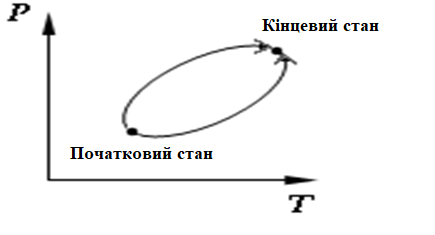 Рис. 1. Схема зміни функції стану під час процесу1. U – внутрішня енергія системи – це загальний запас енергії системи, що складається з енергії руху та взаємодії молекул, ядер та е- в атомі, молекулах та кристалах, внутрішньоядерної енергії (крім кінетичної та потенційної енергії системи). Виміряти неможливо, т.к. не можна привести систему до стану, позбавленого енергії. Вимірюють ΔU0298=U2 – U1 . 2. H – ентальпія (або тепловий ефект хімічної реакції при р = const) – міра енергії, що накопичується речовиною при її утворенні. Вимірюють                                                                                                         ΔН0298 [кДж/моль].У хімічних процесах енергія може виявлятися у різних формах, але найчастіше у вигляді теплоти, і тоді енергетичний ефект хімічного процесу називається тепловим ефектом. Для процесів, що протікають за умови сталості тиску, тепловий ефект хімічного процесу позначається ΔНхім.проц..Якщо запас енергії у кінцевих речовин вищий, ніж у початкових, система поповнила запас енергії рахунок навколишнього середовища. Така реакція називається ендотермічною та ΔНхім.проц> 0.Коли запас енергії в продуктів реакції менше, ніж у початкових речовин, система виділила в навколишнє середовище якусь кількість енергії. Така реакція називається екзотермічною та ΔНхим.проц<0.Величина теплового ефекту залежить від природи речовин, їх кількості та умов проведення процесу. Якщо ми хочемо мати уявлення про чисельну величину теплового ефекту, то його слід відносити до певної кількості речовини та до певних умов проведення процесу. У термохімічних розрахунках широко користуються стандартними умовами:           Р = 101,3 кПа,           Т =  298 К (25оС),            ν =  1 моль.Термодинамічні функції у стандартних умовах записуються наступним чином:ΔНf 0утворення (298)  (ΔН0);  S0298 (S0);  ΔGf 0 утворення (298)  (ΔG0).Їх значення наводяться у довідковій літературі та використовуються у термодинамічних розрахунках.Стандартна ентальпія утворення складної речовини ΔН0утворення (298)  є енергетичним ефектом, що супроводжує утворення 1 моль складної речовини з простих речовин, стійких у стандартних умовах.Розглянемо кілька процесів, у яких утворюється вода.                2 Н2 (газ)  +  О2 (газ)  → 2 Н2О(газ) ;                ΔН1                   Н2 (газ)  +   О (газ)  →   Н2О (газ) ;                ΔН2             Н2 (газ)   + 1∕2 О2 (газ)   →  Н2О (газ)  ;                ΔН3 = ΔН0утворення (298) (Н2О)                Са(ОН)2 (кристал.)  →  СаО(кристал.)  + Н2О ; ΔН4При р = const зміна ΔU відбувається у вигляді теплоти QP (енергообмін з навколишнім середовищем).Термохімічні розрахункиРозділ хімії, що вивчає теплові ефекти, називається термохімією, а реакції, в яких вказуються теплові ефекти термохімічними реакціями. У цих реакціях під формулами речовин розуміють їх кількості, виражені в моль, тож у рівняннях реакцій допустимі дробові коефіцієнти.Закон Гесса є основним законом термохімії. Він встановлений дослідним шляхом та відповідає положенням хімічної термодинаміки. Якщо процес проведений при V,Т - const або Р,Т - const, то під тепловим ефектом розуміють кількість теплоти, яка виділиться або поглинеться при проведенні реакції (див. розділ 1.3).Закон Г.І.Гесса говорить: тепловий ефект хімічних реакцій, що протікають при V,Т-const або Р,Т-const, не залежить від шляху протікання процесу, а визначається лише початковим і кінцевим станом системи.З закону Гесса випливає, що тепловий ефект хімічного процесу дорівнює різниці між сумами ентальпій утворення продуктів реакції та вихідних речовин:ΔН хімічного  процесу= Σ ν∙ΔН утв.(продуктів реакції) - Σ ν∙ΔН утв.(вихідних речовин),   (1.3)де   ν ─ стехіометричні коефіцієнти у рівнянні реакції.Задача.Обчислити тепловий ефект реакції утворення двокальцієвого силікату               (2СаО∙SiO2 )  із відповідних оксидів.Розв’язок.Запишемо рівняння хімічного процесу та під символами речовин вкажемо число моль речовин, що беруть участь у реакції                                   2 СаО   +   SiO2   →    2СаО∙SiO2                                  2 моль         1 моль            1 мольРівняння (1.3) для цього процесу в стандартних умовах має вигляд:ΔН0хім. проц. =[1моль∙ΔН0 (2СаО∙SiO2 )]─ [2моль∙ΔН0(СаО) +1моль∙ΔН0 (SiO2)]==[1моль∙ ( ─ 2500 кДж/ моль) ] ─ [2моль∙ (─ 635 кДж/ моль) +1моль∙ ( ─ 911 ) кДж/ моль) ] = ─ 319 кДжЗначення ΔН0    взяті із довідкової літератури.Процес утворення двокальцієвого силікату (2СаО∙SiO2) з відповідних оксидів є процесом екзотермічним.НАПРЯМОК ХІМІЧНИХ ПРОЦЕСІВ3. S0298 – ентропія – кількісна міра безладу системи [Дж/мольК].Більшість процесів являє собою два одночасно явища, що відбуваються: передачу енергії і зміни в упорядкованості розташування частинок відносно одна одної                                                      S↑       Система упорядкована     →        Система розупорядкована                         (лід)                     S↓                    (вода)S0298 – стандартна ентропія (на 1 моль речовини) – табл. значення.Проблема принципової здійсненності процесу має значення для технології, а тим самим, і для економіки. Для вирішення цієї проблеми необхідно знати, можливий чи неможливий даний хімічний процес, а також, у якому напрямку за заданих умов він буде мимовільно протікати.Мимовільними називаються процеси, які йдуть без зовнішнього впливу. Хімічна термодинаміка вводить функції, що визначають напрямок мимовільного перебігу процесу.Якщо система ізольована (не обмінюється з навколишнім середовищем ні речовиною, ні енергією), то мимовільно протікають процеси у бік збільшення її невпорядкованості. Прикладом таких процесів може бути розподіл повітря по всьому об’єму приміщення, розчинених частинок по всьому об’єму розчину. Мірою цієї невпорядкованості є функція стану системи, яку називають ентропією та позначають S.Величина ентропії залежить від природи речовини, умов у термодинамічній системі, агрегатного стану та кількості речовини. Прийнято, що ентропія ідеально утвореного кристала при 0 К дорівнює нулю. Це і є початкова точка, завдяки якій можна розрахувати абсолютні значення ентропії. Щоб ентропії речовин були порівнянними, їх, як і теплові ефекти, прийнято відносити до певних умов, найчастіше ентропію відносять до стандартних умов та позначають S0 298 .	Зміна ентропії процесу S дорівнює різниці між сумами ентропій продуктів реакції та вихідних речовин:ΔSхімічного процесу= Σ ν · Sпродуктів реакції - Σ ν · S вихідних речовин.В ізольованій системі мимовільні процеси протікають у бік збільшення ентропії. Таким чином, якщо в результаті процесу S 0, то процес термодинамічно можливий, якщо ж S 0, то його мимовільне перебіг у ізольованій системі виключається.У неізольованих системах можливі процеси, що супроводжуються зменшенням ентропії, тому необхідний інший критерій мимовільного перебігу процесу.Зміна ентальпії  ΔНхім. процесу  відображає, переважно, прагнення частинок до об’єднання у більші агрегати, тобто до упорядкованості системи, а ентропія – до невпорядкованості. У стані рівноваги, коли обидві тенденції однакові, тобто ентропійний та ентальпійний фактори компенсують один одного, є справедливою рівністьΔНхім. процесу  = Т · ΔSхім. процесуОдиницями вимірювання зміни ентальпії є величина кДж/моль, а ентропії – Дж/(моль · К). Щоб зіставити ці величини, їх потрібно виразити в однакових одиницях, помноживши зміну ентропії на температуру К.4. Функція стану ΔG називається ізобарно-ізотермічним потенціалом або вільною енергією Гіббса, вона враховує спільний вплив на перебіг хімічного процесу ентальпійного та ентропійного факторів                                     ΔG = ΔН – Т · ΔS.                                    Судити про можливість мимовільного перебігу процесу можна за знаком зміни функції вільної енергії: якщо G 0, процес є термодинамічно можливим; якщо G 0, те перебіг процесу є неможливим, тобто всі процеси можуть спонтанно протікати у бік зменшення вільної енергії.Стандартні значення зміни енергії Гіббсу процесів утворення складних речовин ΔG0обр.(298)  зведені в таблиці та використовуються в термодинамічних розрахунках.Зміна енергії Гіббса хімічного процесу може бути розрахована за формулами:ΔGхім. процесу  =  ΔHхім. процесу – Т ·  ΔSхім. процесу   ;ΔGхім. процесу= Σ ν · ΔGпродуктів реакції- Σ ν · ΔG вихідних речовин.Якщо  ΔG0 < 0 , то процес протікає мимовільно,           ΔG0  >0 , то реакція йде у зворотному напрямку,           ΔG0  = 0 , то система перебуває у динамічній рівновазі.параметри процесу:параметри стану:Т ─температура;Р − тиск;ν − кількість речовини,С −  концентрація;U ─ внутрішня енергія;H ─ ентальпія;S  ─ ентропія;G ─ енергія Гіббса.